BONUSOVÉ PŘÍKLADY PRO CHYTRÉ HLAVIČKY1. Cukrárna se měla vybavit 4 stejnými stolky a 20 stejnými židlemi celkem za 9 200 Kč. Nakonec se koupily stolky a židle jen za 7 800 Kč, neboť 1 stolek a 2 židle již nebyly na skladě.Vypočítejte, kolik Kč stojí    a) 1 stolek a 2 židle;      b) 1 židle2. Podívej se na graf, a pak přiřaď ke každé otázce odpovídající odpověď (A-F)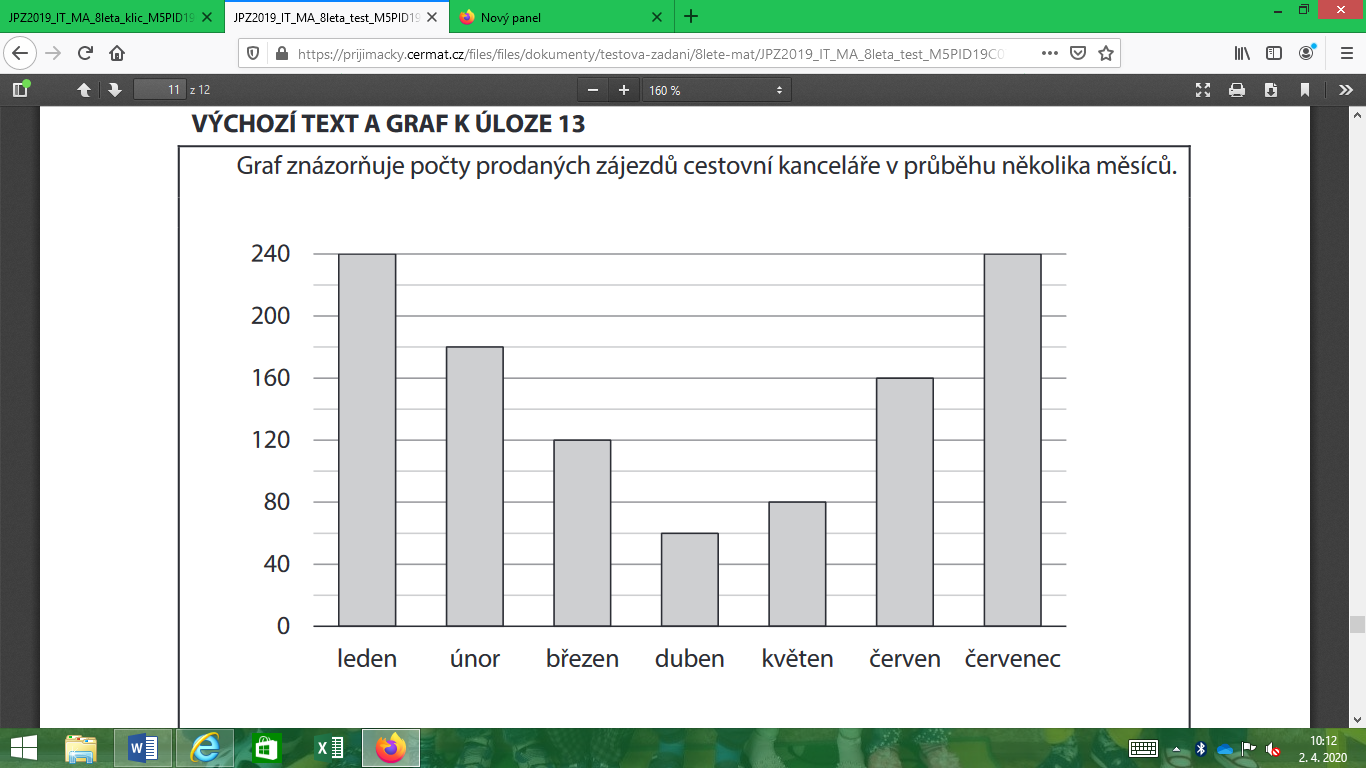 	1. Ve kterém měsíci se prodalo o třetinu zájezdů méně než o měsíc dříve?	2. Ve kterém měsíci se prodalo o polovinu zájezdů méně než o měsíc dříve?	3. Ve kterém měsíci se prodalo o polovinu zájezdů více než o měsíc dříve?A) v únoruB) v březnuC) v dubnuD) v květnuE) v červnuF) v červenci  3.  V každém z následujících výpočtů se každá z číslic 0,1,2,3,4,5,6,7,8,9 musí vyskytnout pouze jednou.                     Na prázdné místo doplň takovou číslici, aby byl výpočet správný.6 3  -        =   5 __ 		další možnost:    6 3 -       = 5 __   __ 0 : 7 = __ __   zb. __8 4 9 + 3 __ __ = __ __ __ __4.  Doplň do kroužků taková čísla, aby byly výpočty správné. K číslům připiš i jednotky. Pracuj podle vzoru v rámečku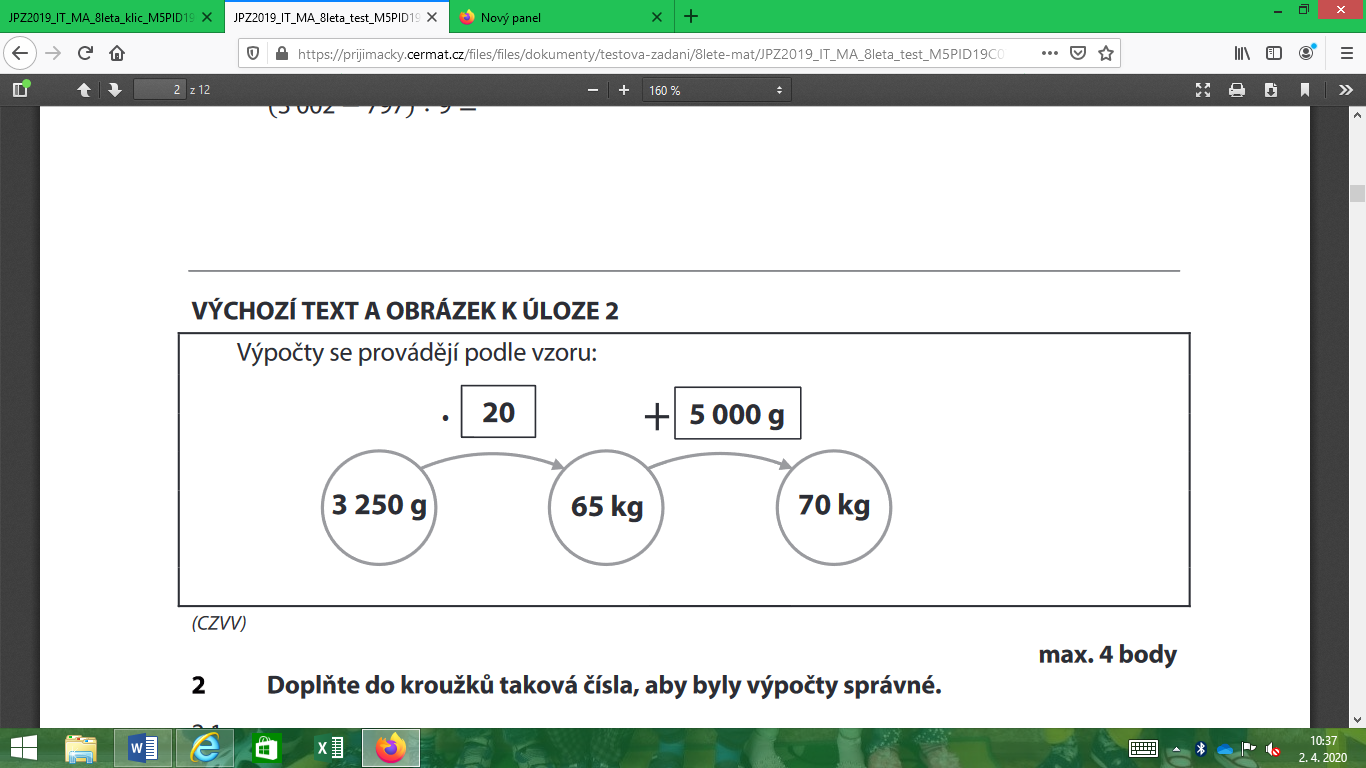 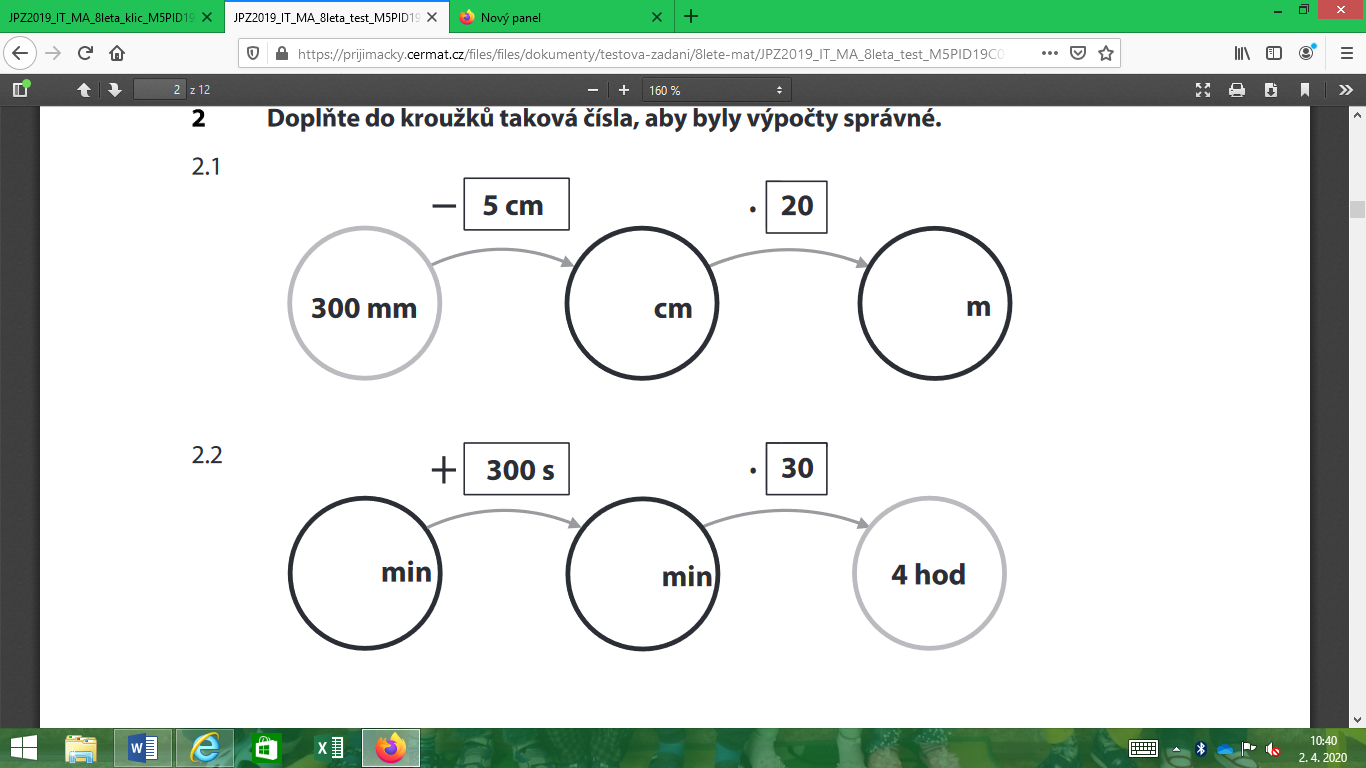 5.  Vypočítej. Uvědom si přednost při výpočtech.5 000 – 1 000 : 40 + 0 : (125 – 25) = (3 002 – 797) : 9 = 6. Kolik krychliček je třeba přidat k rozestavěné stavbě, aby byla hotová krychle (při dodržení stanovených pravidel) co nejmenší? Odpověď vyber z následujících možností.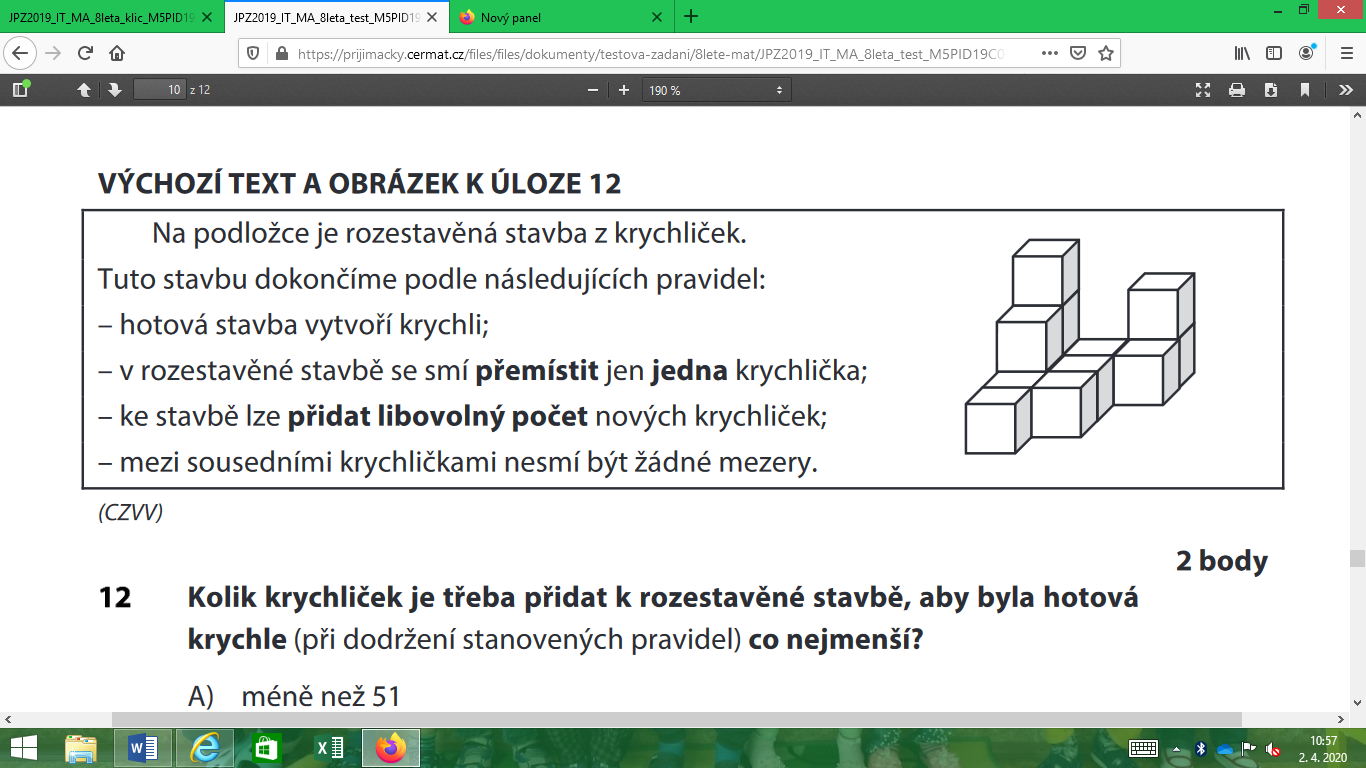 A) méně než 51B) 51C) 78D) 1127.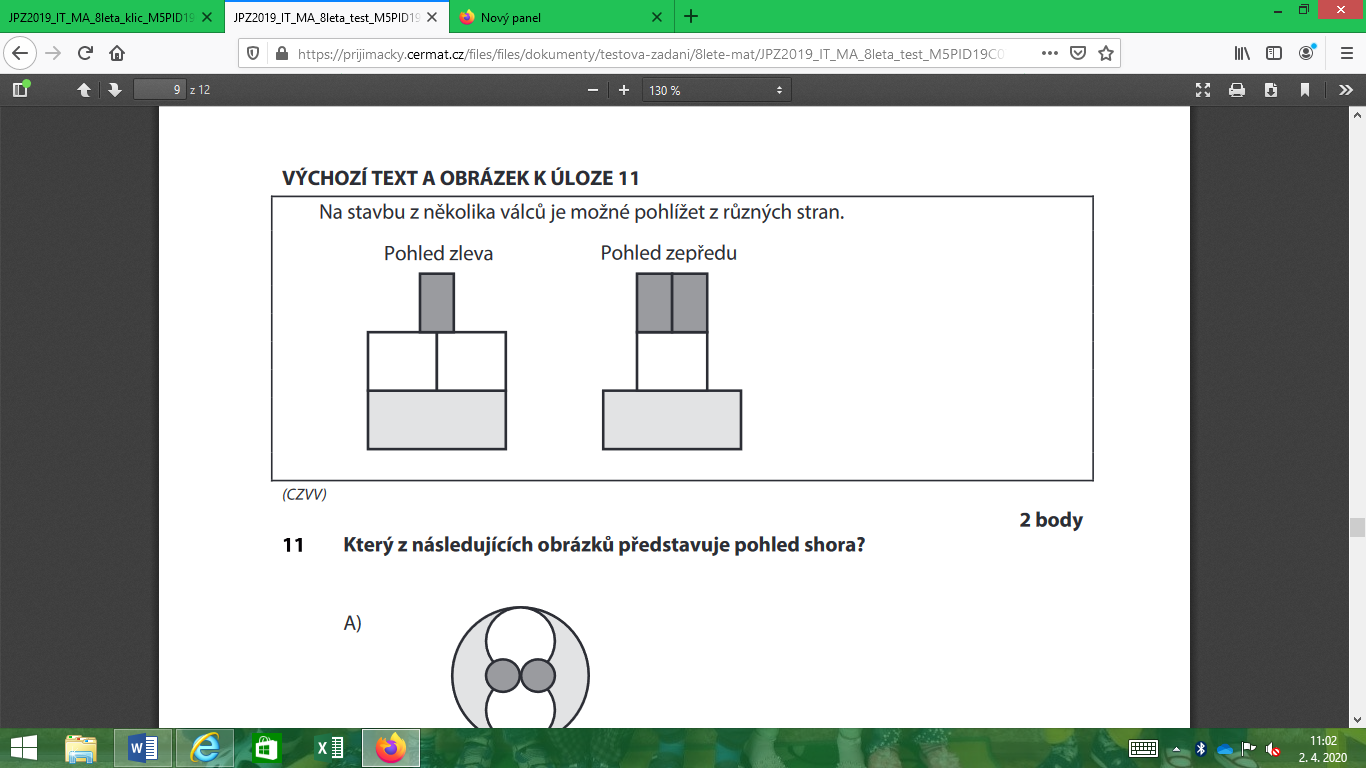 Který z následujících obrázků představuje pohled shora?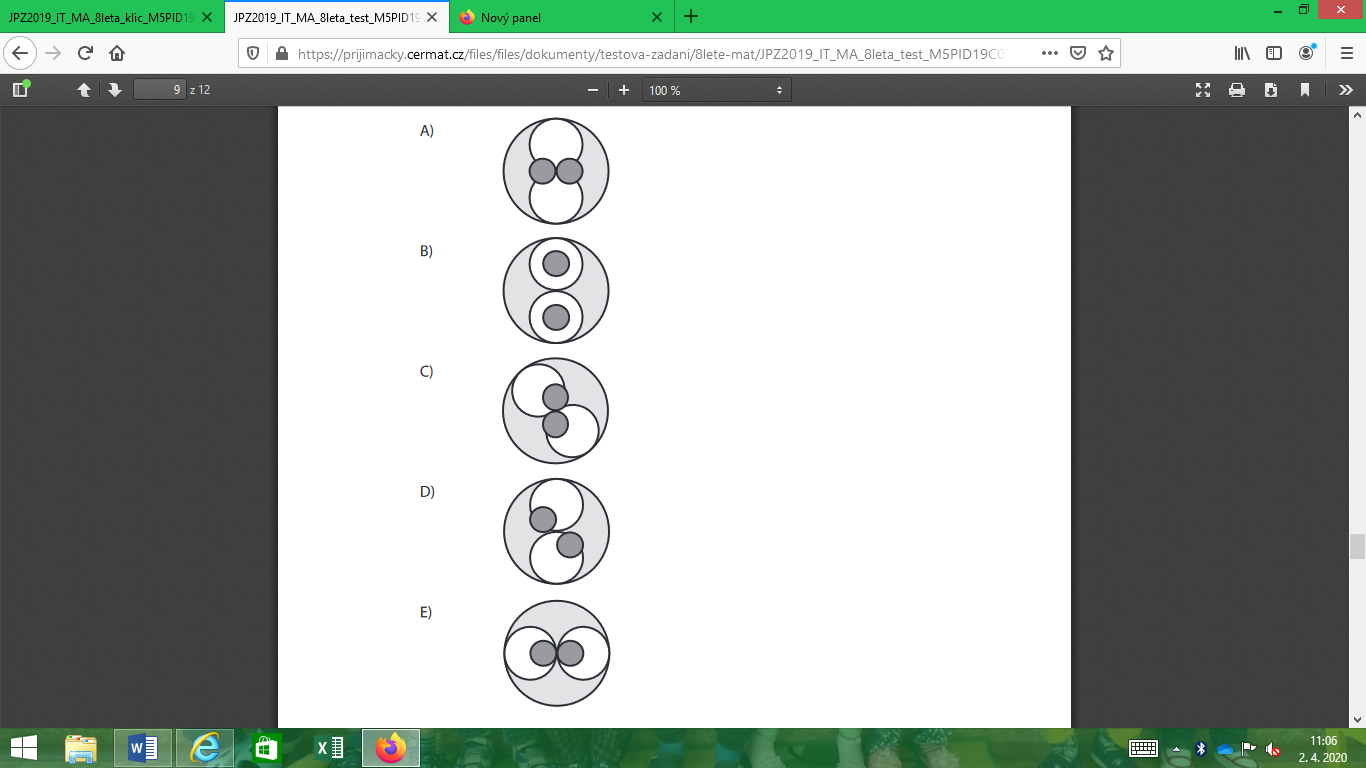 